Прокуратурой Новооскольского района проведена проверка соблюдения органами местного самоуправления законодательства о наркотических средствах и психотропных веществахПрокуратурой Новооскольского района проведена проверка соблюдения органами местного самоуправления законодательства о наркотических средствах и психотропных веществах.В ходе проверки установлено, что житель Новооскольского городского округа приговором Новооскольского районного суда осужден за преступления в сфере незаконного оборота наркотических средств.Из допроса подсудимого следовало, что он приобрел дикорастущие наркосодержащие растения на участке местности в границах сельского поселения Новооскольского городского округа находящихся в муниципальной собственности.В соответствии с действующим законодательством органы местного самоуправления, являющиеся собственниками земельных участков на которых культивируются или произрастают наркосодержащие растения, обязаны их уничтожить.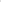 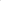 В свою очередь местной администрацией меры по уничтожению наркосодержащих растений не предприняты.По фактам выявленных нарушений  прокурором района внесено представление об устранении нарушений действующего законодательства